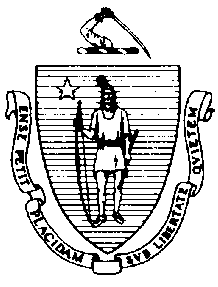 The Commonwealth of MassachusettsExecutive Office of Health and Human ServicesDepartment of Public HealthBureau of Environmental HealthCommunity Sanitation Program23 Service Center Road, Northampton, MA 01060Phone: 413-586-7525 Fax: 413 784-1037TTY 800 769-9991July 6, 2016 Michael J. Ashe Jr., SheriffWestern MA Correctional Alcohol Center45 Lower Westfield Road, Building AHolyoke, MA 01040Re: Facility Inspection - Western MA Correctional Alcohol Center, HolyokeDear Sheriff Ashe:In accordance with M.G.L. c. 111, §§ 5, 20, and 21, as well as Massachusetts Department of Public Health (Department) Regulations 105 CMR 451.000: Minimum Health and Sanitation Standards and Inspection Procedures for Correctional Facilities; 105 CMR 480.000: Storage and Disposal of Infectious or Physically Dangerous Medical or Biological Waste (State Sanitary Code, Chapter VIII); 105 CMR 590.000: Minimum Sanitation Standards for Food Establishments (State Sanitary Code Chapter X); the 1999 Food Code; 105 CMR 520.000 Labeling; and 105 CMR 205.000 Minimum Standards Governing Medical Records and the Conduct of Physical Examinations in Correctional Facilities; I conducted an inspection of the Western MA Correctional Alcohol Center on June 17, 2016 accompanied byDaniel Moran, Standards and Training Supervisor. Violations noted during the inspection are listed below including 117 repeat violations:HEALTH AND SAFETY VIOLATIONS(* indicates conditions documented on previous inspection reports)1ST FLOOR Administration Area 105 CMR 451.353*	Interior Maintenance: Ceiling tiles missing105 CMR 451.353*	Interior Maintenance: Ceiling tiles water stainedReception Area FC 4-904.11(B)*	Protection of Clean Items, Storing: Utensils not presented to avoid contaminationBathroom 	No Violations NotedFemale Housing Unit # 5Day Room FC 4-204.112(A)*	Design and Construction, Functionality: No functioning thermometer in refrigeratorOffice # C-101105 CMR 451.353	Interior Maintenance: Ceiling tiles missingBathroom # 1105 CMR 451.123*	Maintenance: Ceiling ventilation grille dustyBathroom # 2105 CMR 451.123*	Maintenance: Ceiling not in good repair, unfinished105 CMR 451.123*	Maintenance: Wall not in good repair near washing machine, unfinished Female Bathroom # A-104	No Violations NotedStaff Bathroom # B-104	No Violations NotedJanitor’s Closet # C-104105 CMR 451.353*	Interior Maintenance: Mops stored in basin105 CMR 451.353	Interior Maintenance: Ceiling not in good repair, hole in ceiling105 CMR 451.353	Interior Maintenance: Baseboard molding missing Bathroom # C-103	No Violations NotedFoundation HouseBreak Room # C-102FC 3-501.16(B)	Limitation of Growth of Organisms, Temperature and Time Control: Refrigerator 	temperature recorded at 460FMain Hallway 105 CMR 451.353*	Interior Maintenance: Ceiling tiles missingBathroom # E-105 105 CMR 451.123*	Maintenance: Ceiling tiles missing105 CMR 451.123*	Maintenance: Floor damaged, open seam on sheet flooring105 CMR 451.123*	Maintenance: Wall paint peeling in toilet stalls Bathroom (used by kitchen staff)105 CMR 451.123*	Maintenance: Ceiling tiles missingStorage (former bathroom/shower area)105 CMR 451.353*	Interior Maintenance: Ceiling tiles missing105 CMR 451.110(A)*	Hygiene Supplies at Toilet and Handwash Sink: No soap at handwash sink 105 CMR 451.110(A)*	Hygiene Supplies at Toilet and Handwash Sink: No paper towels at handwash sink Maintenance Room # A-121105 CMR 451.353*	Interior Maintenance: Ceiling tiles missingFC 4-501.11(A)	Maintenance and Operation, Equipment: Equipment not maintained in a state of good 	repair, door gasket dirty on refrigerator Maintenance Hallway 105 CMR 451.380*	Access to Exits: Egress obstructed by stored items  105 CMR 451.350*	Structural Maintenance: Exterior doors not rodent and weathertight Exterior Loading Area105 CMR 451.351*	Handrails: Handrail not provided on both sides of stairsDumpsters 	No Violations NotedMaintenance Supply Office # A-119105 CMR 451.353*	Interior Maintenance: Ceiling tiles missingStaff Bathroom # A-116	No Violations NotedFemale Locker Room  105 CMR 451.123*	Maintenance: Wall not in good repair, unfinished 105 CMR 451.123*	Maintenance: Ceiling tiles missingClassification Offices/Intake # G-100 105 CMR 451.350*	Structural Maintenance: Exterior doors not rodent and weathertight 105 CMR 451.353	Interior Maintenance: Ceiling tiles missingCentral Supply # A-122105 CMR 451.353*	Interior Maintenance: Light shield missing 105 CMR 451.353	Interior Maintenance: Light fixture not working MEDICAL105 CMR 451.353*	Interior Maintenance: Ceiling tiles missingKITCHENFC 4-501.12*	Maintenance and Operation, Equipment:	Cutting surfaces damaged and no longer 	easily cleanable, cutting boards no longer cleanableFC 4-901.11(A)*	Protection of Clean Items, Drying: Clean and sanitized trays not allowed to air dry fullyFC 6-501.11*	Maintenance and Operation; Repairing: Facility not in good repair, floor and baseboard	tiles missing throughoutFC 6-501.11	Maintenance and Operation; Repairing: Facility not in good repair, ceiling tile missing	above ice machineWalk-in Cooler # 1	No Violations NotedWalk-in Cooler # 2	No Violations NotedWalk-in Freezer # 1	No Violations NotedDietician’s Office 	No Violations NotedFood Service Office 	No Violations NotedMaintenance Closet # D-111105 CMR 451.353*	Interior Maintenance: Wet mop stored in bucket105 CMR 451.353*	Interior Maintenance: Ceiling tiles missing105 CMR 451.353*	Interior Maintenance: Ceiling ventilation grille dusty105 CMR 451.353*	Interior Maintenance: Floor tiles damaged and missingStaff Dining105 CMR 451.353*	Interior Maintenance: Ceiling tiles missing105 CMR 451.353*	Interior Maintenance: Ceiling ventilation grille dustyDining Hall 105 CMR 451.353*	Interior Maintenance: Ceiling ventilation grille dusty105 CMR 451.353*	Interior Maintenance: Wiring exposed in open electrical box2ND FLOORRoom # 200	No Violations NotedRoom # 201105 CMR 451.110(B)*	Hygiene Supplies at Toilet and Handwash Sink: No waste receptacle at handwash sink105 CMR 451.353*	Interior Maintenance: Ceiling tiles missingRoom # 202	No Violations NotedRoom # 203	No Violations NotedDay Room # 1	No Violations NotedBlanket/Sheet Room	No Violations NotedDay Room # 2 (# A-208)105 CMR 451.110(A)*	Hygiene Supplies at Toilet and Handwash Sink: No soap at handwash sinkStorage Room # A-210	No Violations NotedDay Room # 3105 CMR 451.353*	Interior Maintenance: Heat register cover missingBathroom (located in Day Room # 3)105 CMR 451.110(A)	Hygiene Supplies at Toilet and Handwash Sink: No soap at handwash sink105 CMR 451.110(B)*	Hygiene Supplies at Toilet and Handwash Sink: No waste receptacle at handwash sinkLaundry # A-209105 CMR 451.353*	Interior Maintenance: Wall damaged near window105 CMR 451.110(A)*	Hygiene Supplies at Toilet and Handwash Sink: No paper towels at handwash sink105 CMR 451.110(A)	Hygiene Supplies at Toilet and Handwash Sink: No soap at handwash sink105 CMR 451.110(B)	Hygiene Supplies at Toilet and Handwash Sink: No waste receptacle at handwash sinkRoom # A-211105 CMR 451.353*	Interior Maintenance: Light switch damagedRoom # A-213105 CMR 451.353	Interior Maintenance: Heat register cover missing105 CMR 451.353	Interior Maintenance: Floor tiles missing in bedroom105 CMR 451.110(A)*	Hygiene Supplies at Toilet and Handwash Sink: No paper towels at handwash sink105 CMR 451.110(A)*	Hygiene Supplies at Toilet and Handwash Sink: No soap at handwash sink105 CMR 451.123	Maintenance: Light shield missing in shower105 CMR 451.123	Maintenance: Soap scum on walls in showerRoom # 214105 CMR 451.353*	Interior Maintenance: Light switch damaged in sleeping area105 CMR 451.123	Maintenance: Light switch damaged in bathroomRoom # A-215105 CMR 451.110(A)	Hygiene Supplies at Toilet and Handwash Sink: No paper towels at handwash sink105 CMR 451.110(B)*	Hygiene Supplies at Toilet and Handwash Sink: No waste receptacle at handwash sinkRoom # A-216	No Violations NotedRoom # A-217 105 CMR 451.123*	Maintenance: Light switch damaged in bathroom105 CMR 451.353	Interior Maintenance: Wall damaged near windowRoom # A-218105 CMR 451.123*	Maintenance: Wall damaged in bathroomStaff Office # A-219	No Violations NotedBathroom # B-209	No Violations NotedBathroom # C-209105 CMR 451.123*	Maintenance: Light switch damaged105 CMR 451.110(B)	Hygiene Supplies at Toilet and Handwash Sink: No waste receptacle at handwash sinkOfficer’s Station	No Violations NotedRoom # A-207	No Violations NotedUnit Manager’s Office	No Violations NotedBathroom (in Unit Manager’s Office)105 CMR 451.110(A)	Hygiene Supplies at Toilet and Handwash Sink: No paper towels at handwash sinkExercise Area105 CMR 451.353*	Interior Maintenance: Exercise bicycle damagedJanitor’s Closet # A-220105 CMR 451.353*	Interior Maintenance: Light shield missingStaff Bathroom # A-222105 CMR 451.110(B)	Hygiene Supplies at Toilet and Handwash Sink: No waste receptacle at handwash sink105 CMR 451.123*	Maintenance: Ceiling ventilation grille dustyRoom # A-221105 CMR 451.123*	Maintenance: Wall not in good repair in bathroom, unfinishedRoom # A-223105 CMR 451.123*	Maintenance: Wall not in good repair in bathroom, unfinishedMen’s Foundation HouseRoom # A-224 105 CMR 451.353*	Interior Maintenance: Ceiling tiles water stained105 CMR 451.123*	Maintenance: Wall paint peeling in bathroom105 CMR 451.110(B)*	Hygiene Supplies at Toilet and Handwash Sink: No waste receptacle at handwash sink105 CMR 451.110(A)*	Hygiene Supplies at Toilet and Handwash Sink: No paper towels at handwash sinkDay Room # A-225 FC 4-501.11(B)*	Maintenance and Operation, Equipment: Equipment components not maintained in a 	state of good repair, shelf support missing in refrigerator105 CMR 451.123	Maintenance: Bathroom door missing105 CMR 451.123*	Maintenance: Wall paint peeling in bathroomRoom # A-227 105 CMR 451.353*	Interior Maintenance: Wet mop stored in bucket105 CMR 451.110(B)*	Hygiene Supplies at Toilet and Handwash Sink: No waste receptacle at handwash sink105 CMR 451.110(A)*	Hygiene Supplies at Toilet and Handwash Sink: No paper towels at handwash sink105 CMR 451.126	Water Supply: No hot water supplied to handwash sink105 CMR 451.123	Maintenance: Wall damaged in bathroom105 CMR 451.353	Interior Maintenance: Wall damaged near windowShowers # B-227105 CMR 451.123*	Maintenance: Soap scum on walls in shower105 CMR 451.123	Maintenance: Soap scum on floor in shower105 CMR 451.123	Maintenance: Ceiling ventilation grille dustyRoom # A-228105 CMR 451.110(B)*	Hygiene Supplies at Toilet and Handwash Sink: No waste receptacle at handwash sink105 CMR 451.353*	Interior Maintenance: Wall damaged near windowRoom # A-229105 CMR 451.110(A)*	Hygiene Supplies at Toilet and Handwash Sink: No soap at handwash sink105 CMR 451.353*	Interior Maintenance: Wall paint peeling near window105 CMR 451.123	Maintenance: Light switch damaged in bathroomRoom # A-230 105 CMR 451.353	Interior Maintenance: Wall damaged near bathroom door105 CMR 451.123	Maintenance: Ceiling not in good repair in bathroom, unfinishedRoom # A-231105 CMR 451.353*	Interior Maintenance: Wall damaged near window105 CMR 451.123*	Maintenance: Walls damaged in bathroomResident Lounge # A-233	No Violations Noted3RD FLOORRoom # A-300105 CMR 451.353	Interior Maintenance: Light switch damaged in bedroomRoom # A-301105 CMR 451.110(A)	Hygiene Supplies at Toilet and Handwash Sink: No paper towels at handwash sink105 CMR 451.110(B)	Hygiene Supplies at Toilet and Handwash Sink: No waste receptacle at handwash sinkRoom # A-302	No Violations NotedRoom # A-303	No Violations NotedDay Room # A-304 	No Violations NotedLinen Room # A-306	No Violations NotedRoom # A-308105 CMR 451.353*	Interior Maintenance: Countertop edge damagedMale Bathroom # A-309105 CMR 451.110(A)	Hygiene Supplies at Toilet and Handwash Sink: No paper towels at handwash sinkFemale Bathroom # B-309	No Violations NotedStorage Room # A-310105 CMR 451.353*	Interior Maintenance: Floor dirtyLaundry Room105 CMR 451.353*	Interior Maintenance: Wall damaged near window105 CMR 451.353	Interior Maintenance: Countertop damaged105 CMR 451.110(A)	Hygiene Supplies at Toilet and Handwash Sink: No paper towels at handwash sinkRoom # A-311	No Violations NotedRoom # A-312	No Violations NotedRoom # A-313	Unable to Inspect – Not in UseRoom # A-314105 CMR 451.353	Interior Maintenance: Light switch damagedRoom # A-315	No Violations NotedRoom # A-316	No Violations NotedRoom # A-317105 CMR 451.123*	Maintenance: Handwash sink damaged, surface crackedRoom # A-318	No Violations NotedResident Lounge # A-319	No Violations NotedBarber Shop # A-313105 CMR 451.353*	Interior Maintenance: Light switch damaged105 CMR 451.353*	Interior Maintenance: Wall damaged near window 105 CMR 451.123*	Maintenance: Wall damaged in bathroom105 CMR 451.110(A)*	Hygiene Supplies at Toilet and Handwash Sink: No paper towels at handwash sink105 CMR 451.110(A)	Hygiene Supplies at Toilet and Handwash Sink: No soap at handwash sink105 CMR 451.353	Interior Maintenance: Light not workingOfficer’s Station	No Violations NotedRoom # A-307105 CMR 451.140	Adequate Ventilation: Inadequate ventilation, ceiling ventilation grille blockedUnit Manager’s Office	No Violations NotedBathroom (in Unit Manager’s Office)105 CMR 451.110(A)	Hygiene Supplies at Toilet and Handwash Sink: No paper towels at handwash sinkBathroom # B-305105 CMR 451.123*	Maintenance: Ceiling damagedExercise Room # A-320105 CMR 451.353*	Interior Maintenance: Baseboard missing105 CMR 451.353	Interior Maintenance: Ceiling ventilation grille missingJanitor’s Closet105 CMR 451.353*	Interior Maintenance: Light shield missing105 CMR 451.353*	Interior Maintenance: Wall paint peelingStaff Bathroom # A-320105 CMR 451.123*	Maintenance: Wall paint peelingRoom # A-323105 CMR 451.353*	Interior Maintenance: Light switch damagedRoom # A-324105 CMR 451.103*	Mattresses: Mattress damagedRoom # A-325105 CMR 451.353*	Interior Maintenance: Ceiling ventilation grille dustyRoom # A-326105 CMR 451.123*	Maintenance: Wall paint peeling in bathroom105 CMR 451.353*	Interior Maintenance: Wall paint peeling in bedroomRoom # A-327105 CMR 451.353*	Interior Maintenance: Wall paint peeling in bedroom105 CMR 451.130	Plumbing: Plumbing not maintained in good repair, bathroom out-of-orderShower Room # A-327105 CMR 451.123*	Maintenance: Wall tiles damaged105 CMR 451.123	Maintenance: Soap scum on walls in shower105 CMR 451.123	Maintenance: Soap scum on floor in shower105 CMR 451.123	Maintenance: Ceiling ventilation grille dustyRoom # A-328105 CMR 451.353*	Interior Maintenance: Walls damaged in bedroomRoom # A-329	No Violations NotedRoom # A-330105 CMR 451.123*	Maintenance: Light switch damaged in bathroom105 CMR 451.110(A)	Hygiene Supplies at Toilet and Handwash Sink: No paper towels at handwash sinkRoom # A-331	No Violations NotedCase Manager’s Office # A-333	No Violations Noted4TH FLOORElevator Hallway105 CMR 451.353*	Interior Maintenance: Ceiling ventilation grille missingRoom # A-400	No Violations NotedRoom # A-401	No Violations NotedRoom # A-404	No Violations NotedLaundry Area105 CMR 451.353*	Interior Maintenance: Light shield missing105 CMR 451.110(A)*	Hygiene Supplies at Toilet and Handwash Sink: No soap at handwash sinkRoom # A-406105 CMR 451.353*	Interior Maintenance: Walls damagedHallway105 CMR 451.353*	Interior Maintenance: Baseboard missingFile Room # A-407105 CMR 451.353*	Interior Maintenance: Wall not in good repair, unfinishedUrinalysis Room # A-408105 CMR 451.353*	Interior Maintenance: Countertop edge damagedStorage Room # A-409105 CMR 451.353*	Interior Maintenance: Walls damaged under sink and near windowMale Bathroom # B-409 105 CMR 451.110(A)*	Hygiene Supplies at Toilet and Handwash Sink: No soap at handwash sink105 CMR 451.123	Maintenance: Ceiling ventilation grille dustyFemale Bathroom # C-409105 CMR 451.110(A)*	Hygiene Supplies at Toilet and Handwash Sink: No soap at handwash sink105 CMR 451.123*	Maintenance: Ceiling ventilation grille dusty105 CMR 451.123	Maintenance: Wall damaged in bathroomHi-Set Classroom # A-411	No Violations NotedRoom # A-412105 CMR 451.123	Maintenance: Wall ventilation grille dusty in bathroomRoom # A-414105 CMR 451.353*	Interior Maintenance: Ceiling tiles water stained105 CMR 451.353*	Interior Maintenance: Door knob damagedRoom # A-415105 CMR 451.123*	Maintenance: Wall damaged in bathroom105 CMR 451.123*	Maintenance: Ceiling ventilation grille dustyRoom # A-416	No Violations NotedRoom # A-417	No Violations NotedRoom # A-418105 CMR 451.123	Maintenance: Wall damaged in bathroomRoom # A-419	No Violations NotedOfficer’s Station	No Violations NotedParole Office # B-405	No Violations NotedStorage # C-420105 CMR 451.353*	Interior Maintenance: Wall damaged105 CMR 451.353*	Interior Maintenance: Ceiling damagedRoom # A-421105 CMR 451.110(A)	Hygiene Supplies at Toilet and Handwash Sink: No paper towels at handwash sinkRoom # A-422105 CMR 451.353*	Interior Maintenance: Wall damaged in bedroom105 CMR 451.123*	Maintenance: Light shield missing in bathroom105 CMR 451.110(A)*	Hygiene Supplies at Toilet and Handwash Sink: No soap at handwash sink105 CMR 451.123*	Maintenance: Bathroom door missingRoom # A-423105 CMR 451.353*	Interior Maintenance: Wall ventilation grille dustyGroup Therapy Room # A-425105 CMR 451.353	Interior Maintenance: Ceiling tiles water stainedGroup Therapy Room # A-428105 CMR 451.353	Interior Maintenance: Window glass broken105 CMR 451.123	Maintenance: Light not working in bathroomRoom # A-429 (Used for Storage)	No Violations NotedHi-Set Classroom # A-432	No Violations NotedObservations and RecommendationsThe inmate population was 122 at the time of inspection.Missing ceiling tiles and damaged walls and ceilings were observed throughout the facility.At the time of inspection room # A-321, A-402, A-403, A-410, A-420, A-424, A-430, and A-431 were not in use.At the time of inspection bathroom # B-420, A-426, Parole Officer’s bathroom, and the Male 1st floor bathroom were not in use.At the time of inspection shower # B-213, C-320, A-413, and A-427 were not in use.This facility does not comply with the Department’s Regulations cited above. In accordance with 105 CMR 451.404, please submit a plan of correction within 10 working days of receipt of this notice, indicating the specific corrective steps to be taken, a timetable for such steps, and the date by which correction will be achieved. The plan should be signed by the Superintendent or Administrator and submitted to my attention, at the address listed above.To review the specific regulatory requirements please visit our website at www.mass.gov/dph/dcs and click on "Correctional Facilities" (available in both PDF and RTF formats).To review the Food Establishment regulations please visit the Food Protection website at www.mass.gov/dph/fpp and click on “Food Protection Regulations”. Then under “Retail” click “105 CMR 590.000 - State Sanitary Code Chapter X – Minimum Sanitation Standards for Food Establishments” and “1999 Food Code”.To review the Labeling regulations please visit the Food Protection website at www.mass.gov/dph/fpp and click on “Food Protection Regulations”. Then under “General Food Regulations” click “105 CMR 520.000: Labeling.”This inspection report is signed and certified under the pains and penalties of perjury.Sincerely,Scott KoczelaEnvironmental Analyst, CSP, BEHcc:	Jan Sullivan, Acting Director, BEH	Steven Hughes, Director, CSP, BEHTimothy Miley, Director of Government AffairsMarylou Sudders, Secretary, Executive Office of Health and Human Services	Thomas Turco, Commissioner, DOC	Della Blake, Superintendent	Daniel Moran, Standards and Training SupervisorBrian Fitzgerald, RS, Health Director, Holyoke Board of Health	Clerk, Massachusetts House of Representatives	Clerk, Massachusetts Senate	Daniel Bennett, Secretary, EOPSSJennifer Gaffney, Director, Policy Development and Compliance UnitCHARLES D. BAKERGovernorKARYN E. POLITOLieutenant Governor  